Walid 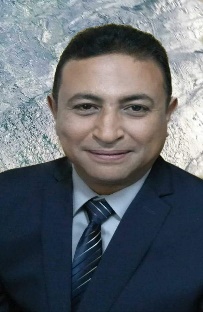 Tax Officer (VAT)	Walid-394568@2freemail.com Visa Status: employment visaـــــــــــــــــــــــــــــــــــــــــــــــــــــــــــــــــــــــــــــــــــــــــــــــــــــــــــــــــــــــــــــــــــــــــــــــــــــــــــــــــــــــــــTax Officer | Auditor | AccountantAccountant and Tax Officer with 10 + years of experience. Prepare, review and analyse financial statements and budgets. Proficient with accounting IT solutions. Experienced with administrative reports preparation. Monitor the application of both accounting standardsand Egyptian taxation laws. Familiar with UAE federal taxation laws particularly decree-law No. 8 of 2017and its executive regulations on value added tax (VAT). Skilled with Tax auditing, reviews, reconciliation and governance procedures.  Contributes effectively to increase the tax awareness for registrants. Builds relation of trust with registrants and help them understand their rights and obligations regulated by law.Has the ability to carry out the work of a finance managerin terms ofpreparation of financial reports and provide the higher management with suggestions and recommendations. Also perform monitoring of accounts and preparation of final accounts and work on the implementation of regulations, decisions and instructions on financial affairs.Tax Officer								August 2002 – Till Now.Very large taxpayers auditing committee member.Combat tax evasion committee member.ETA Representative in Tax disputes resolution committee.ETA Representative in litigations escalated to accounting experts in ministry of justice.Tax revenue growth committee member.Tax registrant base growth committee member.Acting Manager, Tax Auditing – Aswan branch.Conducting desk and field checks for tax files.Examination and review of tax files of the establishment on the different legal entities (Individual, Partnership, Limited Partnership and Joint-stock firms).Examination and reviewing the tax files of the productive, commercial and service establishments in the government, public and private sectors.Tax audit teams leadership and coordination among team members for final reports submission.Response to registrant claims.Usage of appropriate screening methods in case of lack of regular records.Inventory Manager							December2001 – July 2002.Registration of goods received from the main office.Recording of inbound and outbound transfers.Ensure that the goods received are properly stored and arranged.Daily supervision of warehouses and control in terms of disposal and import.Perform inventorycycles.Prepare and submit daily reports to the management on inventory balances.Bachelor of Commerce, Major inAccounting, 1999, Sohag University, Egypt.  Arabic	: Excellent (Mother Tongue)English	: GoodSelected by Egyptian Tax Authority (ETA)as one of the best 20 Tax Inspector on country level in 2010.Helnan Hospitability Management Company operates in hospitality management and hotel development in multiple sites in Egypt.Performed financial statement check prepared by.Prepared tax audit reports and due tax differences claims.Egyptian Chemical Industries Company – KimaFactory of nitrate-based fertilizers and Chemicals.Current capital is 4.46 billion EGP.Preformed tax examination.Prepared tax audit reports and due tax differences claims.Helnan 5- HotelFive stars hotels in Aswan city, Egypt.Hydro Plants Generation Company - HPGCOne of the biggest companies across country for producing of electric power through its stations set up to generate electricity in the High Dam and Aswan reservoir and others.Pyramisa Isis Island Aswan Resort & SpaFive stars hotels in Aswan city, Egypt.Aswan Water and Sanitation CompanyA subsidiary of the Holding Company for Drinking Water and Sanitation.Trust House for Trading and ContractingA company engaged in the field of contracting, import and exportTraining courses delivered by Egyptian Tax Authority (ETA)Tax Audit program for Charging Scheme- Production phase – Contract.October 2018Seminar on Tax Refund Policy in Transitional phase during introduction of the VAT.April 2018Tax Implications of Egyptian Accounting Standards.February 2014Preparation and review of income tax returns.November 2011Preparation of tax returns.March 2011Verification of fiscal balances.October 2010Tax deduction, collection and advanced payments.July 2008Coordinated tax auditing.February 2008Explanation of Income tax law No. 91 of 2005 and its executive regulations.July 2007Explanation of terms of tax declarations.March 2007Fundamentals of Tax exemptions follow-ups.March 2006Fundamentals of combat tax evasion.October 2005Records credibility test.March 2005GESTAX Tax compliance system training for Auditors.January 2004Tax auditing for specialized work domains.March 2003Orientation programme for law No. 11 of 1991 on Sales Tax. October 2002Experienced end-user for Enterprise resource planning and accounting IT solutions.Good understanding of emerging technologies.Familiar with basic database queries and Microsoft Access.Proficient with using internet, computer systems and Microsoft office package.Professional Experience EducationLanguagesAchievementsTrainingSkills